รูปภาพเครื่องแบบท้ายข้อบังคับมหาวิทยาลัยธรรมศาสตร์ว่าด้วยเครื่องแบบของกรรมการสภามหาวิทยาลัยและพนักงานมหาวิทยาลัย พ.ศ. ๒๕๖๔รูปที่ ๑ ดุมตราสัญลักษณ์ มหาวิทยาลัยธรรมศาสตร์
ดุมดุนนูนโลหะสีทอง ตราสัญลักษณ์มหาวิทยาลัยธรรมศาสตร์ 
โลหะสีทองรูปตราสัญลักษณ์มหาวิทยาลัยธรรมศาสตร์ รูปตราธรรมจักรและพานรัฐธรรมนูญในวงกลมด้านใน มหาวิทยาลัยธรรมศาสตร์ ในกรอบวงกลมด้านบน THAMMASAT UNIVERSITY ในกรอบวงกลมด้านล่างขนาดเส้นผ่าศูนย์กลาง ๒.๒ เซนติเมตร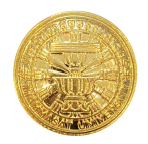 รูปที่ ๒ เครื่องหมายหน้าหมวก มหาวิทยาลัยธรรมศาสตร์ ดิ้นสีทองรูปตราธรรมจักรในช่อยูงทอง ขนาดสูง ๕ เซนติเมตร กว้าง ๖ เซนติเมตร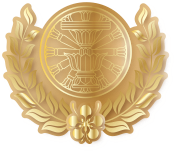 รูปที่ ๓ เครื่องหมายประดับคอเสื้อ มหาวิทยาลัยธรรมศาสตร์ เครื่องหมายโลหะสีทองรูปตราธรรมจักร เจาะฉลุพื้นหลังโปร่งขนาดเส้นผ่าศูนย์กลาง ๒.๕ เซนติเมตร 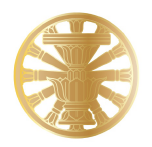 รูปที่ ๔ อินทนธนู มหาวิทยาลัยธรรมศาสตร์ แถบไหมทองแบบหนา  
อินทรธนูแข็ง พื้นสักหลาดสีดำ ขนาดกว้าง ๕ เซนติเมตร ยาว ๑๒ เซนติเมตร มีแถบไหมสีทอง ขนาด ๐.๘ เซนติเมตร ตรึงขอบอินทรธนู ปลายอินทรธนูติดดุมตราสัญลักษณ์มหาวิทยาลัยธรรมศาสตร์สีทอง ขนาดเส้นผ่าศูนย์กลาง ๑.๕ เซนติเมตร รอบดุมตราสัญลักษณ์ปักดิ้นเส้นรัศมีแสงอาทิตย์สีทองโดยรอบ  บนอินทรธนูปักดิ้นลายช่อยูงทอง และปักดอกยูงทอง สีทองด้านใน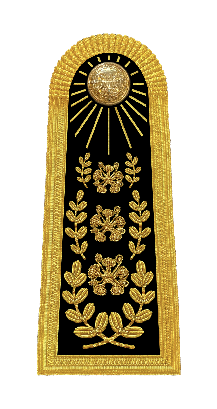 